Картотека дидактических игр по декоративно-прикладному искусству для детей старшего дошкольного возраста04 марта 2020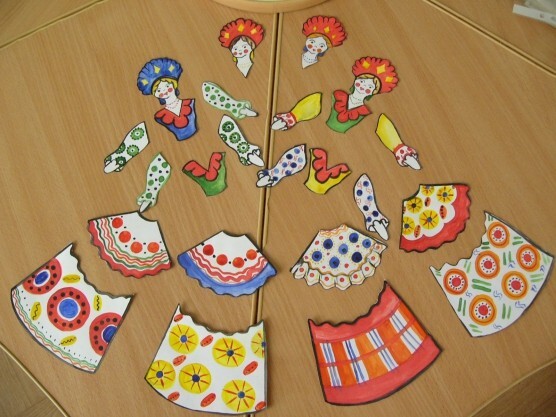 Цель: Развитие интереса детей к народным промыслам и росписям; умение их различать и узнавать.
Задачи:
- Развивать интерес детей к народным промыслам и росписям посредством использования дидактических игр.
- Уметь различать цветовые гаммы, характерные для различных промыслов (гжель, городец, хохлома, дымка).
- Формировать внимание, память, логическое мышление у дошкольников.
- Вызвать положительные эмоции в ходе игровой деятельности.
- Воспитывать любовь к декоративно - прикладному творчеству.
                     «Запомни народные промыслы»Цель: приобщение дошкольников к видам народных промыслов, формирование внимания и памяти.Материал. 12 пар одинаковых карточек, которые перед началом игры ведущий перемешивает и выкладывает «рубашкой» вверх.Ход игры.  Дети по очереди открывают по 2 карточки. Если обе карточки совпадают, то ребенок забирает их себе. Если одна из карточек не совпадает, то ребенок кладет обе карточки на прежнее место «рубашкой» вверх и право хода переходит к следующему участнику. Выигрывает тот, у кого в результате игры будет больше всех карточек.                       «Сосчитай предметы»
Цель: узнавание народных росписей по характерным признакам; согласование существительных и прилагательных с числительными; формирование восприятия, внимания и долговременной памяти.
Ход игры. Игрок получает карточку с изображенными предметами, считает их и называет вид росписи. Например, у меня три хохломские ложки и т.д. ; за правильный ответ ребенок получает фишку. Побеждает ребенок, у кого в конце игры больше всех фишек.                      «Четвертый лишний»Цель: закрепление умения находить предметы различных народных промыслов, развитие восприятия, внимания, памяти, уметь доказывать свою точку зрения.
Материал. Карточки с изображением четырех предметов, выполненные различными народными росписями.
Ход игры. Игроки внимательно рассматривают свои предметы, изображенные на карточках, находят лишний предмет и поясняют, почему он лишний, что характерно для этого вида росписи.                     Лото «Народные промыслы»
Цель: узнавание народных росписей по характерным признакам (гжельская, городецкая, хохломская);  развитие внимания, быстроты реакции.
Материал. Набор карточек (большие и маленькие) с изображением различных предметов с разными росписями (гжель, хохлома, городец) в произвольном порядке.
Ход игры. Раздаются по одной карте, на которой изображены различные предметы с росписями. Ведущий использует маленькие карточки с предметами с различными росписями. Побеждает тот игрок, кто первый заполнит свою карточку.
                          «Где расположен предмет?» (гжельская, дымковская, хохломская роспись)Цель: узнавание народных росписей по характерным признакам (гжельская, городецкая, дымковская, хохломская), формирование внимания и логического мышления.
Ход игры. Назвать, где расположен предмет с названной росписью (дымка, городец, хохлома, гжель).
Вариант: закрыть предмет с этой росписью фишкою. Выигрывает тот, у кого все картинки закрыты фишками.                    «Назови,  что изменилось»
Цель: узнавание народных росписей по характерным признакам (гжельская, городецкая,  дымковская, хохломская) ; развитие наблюдательности, долговременной памяти и быстроты реакции, умение объяснять изменения на рисунке.
Материал. Предметы разных промыслов.
Игровые правила. Ребенок, который первым заметил, что изменилось на картинке, поднимает руку и поясняет свой ответ. За правильный ответ он получает фишку.
Ход игры. На рисунке 5 различных предметов с росписями. Ведущий показывает вторую картинку, где нет какого-либо предмета. Задача играющих догадаться, какого предмета нет на картинке и пояснить ответ.
Вариант. Предметы можно менять местами.                  «Найди лишнее»Цель: Учить находить предметы определенного промысла среди  предложенных.Развивать внимание, наблюдательность, речь-доказательство. Воспитывать любовь и уважение к народным мастерам.Руководство:  Выставляются 4-5 предметов. Следует найти лишний и объяснить почему, к какому предмету относится, что ему свойственно.                     «Что изменилось»Цель: Закрепить представление о  различных росписях. Развивать наблюдательность, внимание, память и быстроту реакции. Учить анализировать, находить отличия в узорах разных предметов и уметь объяснять.Руководство: Воспитатель ставит перед детьми пять предметов, (карточек) с изображением различных росписей. Внимательно рассмотрев их, запомнив расположение, дети отворачиваются. Воспитатель меняет предметы (карточки) местами или убирает. Дети должны угадать что изменилось.                 «Художественный салон»Цель: Учить устно, описывать выбранный предмет. Развивать сосредоточенность, речь-описание.Руководство: Предметы выставлены на стеллажах. Выбирается продавец. Остальные – покупатели. Они выбирают предмет покупки и точно описывают его продавцу.                 «Тайна  волшебных колпачков»Цель: Закрепить знания детей об известных им видах декоративно – прикладного искусства. Учить рассказывать о предмете, который обнаружен. Развивать речь, мышление, внимание. Воспитывать любовь и уважение к народным мастерам.Руководство: Узнать, что под колпачком («раскрыть тайну»), и получить поощрительный значок, в котором заключена оценка правильности решения задач.                    «Составь матрешку»Цель: Закрепить знания детей о русской матрешке. Учить сравнивать предметы.Различать цветовые элементы росписи.Руководство: Найти  половинку матрешки.Ход игры: На стол выставляются нижние половинки матрешек, а дети, держа верхние половинки, сравнивают по цвету, размеру, нужные соединяют. Кто быстрее восставил, тот и выиграл.                        «Угадай игрушку»Цель: Закрепить знания детей о трех видах игрушки. Учить группировать, обобщать, анализировать. Развивать мышление, эстетическое восприятие.Воспитывать любовь и уважение к народным мастерам.Руководство:1.Предложить детям выбрать картинки с изображением (дымковской, каргопольской,  филимоновской) игрушек.2.Предложить разложить картинки на три группы по видам.                           Лото «Подбери узор к игрушке»Цель: Учить детей правильно находить элементы дымковской росписи и подбирать их для нарядов. Исключить лишнее не характерное для данной игрушки.Руководство: Разложить фишки так, чтобы они соответствовали наряду определенной игрушки.                               «Как мы знаем народные промыслы»Цель: Игра носит контрольный характер. Дать оценку знаниям детей о народных промыслах.Руководство: Ребенок закрывает глаза и пальчиком непроизвольно указывает на картинку, открыв глаза, называет вид игрушки, из какого материала сделана, описывает, называет цвет, форму.                                «Составь картинку»Цель: Уметь составлять целое изображение из частей. Уточнить представление о народных игрушках, их особенностях.Материал: конверты с разрезными картинками.Руководство: Взрослый раздает подгруппе детей конверты с разрезными картинками и дает задание собрать целое изображение. Проигрывают ребята, не сумевшие выполнить задание. При выигрыше ребенку предлагается (по его желанию) другой конверт с новыми разрезными картинками.                          «Узнай по силуэту»Цель: Закрепить знания детей о народной игрушке, о трех ее видах (дымковской, филимоновской, каргопольской). Учить узнавать игрушки по силуэту. Развивать внимание, воспитывать любовь к народным игрушкам.Руководство: Узнать игрушку по силуэту и подобрать фишки с соответствующими элементами.                           «Найди вторую половину»Цель: Упражнять в умении замечать и называть различное в цвете, узоре, форме. Развивать цветовое восприятие формы, узора, цвета.Руководство: Учить подбирать половинки узора так, чтобы изображение носило цельный характер.                            «Собери сервиз из Гжели»Цель: Закрепить знания детей о гжельской росписи. Уметь составлять целое изображение из частей. Развивать внимание, наблюдательность, речь. Воспитывать любовь к народным промыслам.Руководство: Собрать из частей мозаики целое изображение – Гжельский сервиз. Выразить свое отношение к полученной картинке.                        «Волшебные стрелочки»Цель:Игра носит контрольный характер.Закрепить знания детей о видах декоративно-прикладного искусства. Дать оценку знаниям детей о народных промыслах.Руководство: Водящий ставит стрелки часов на картинку с определенным видом народного искусства, а остальные играющие дети должны назвать промысел, из какого материала изготавливают, описать, назвать основные цвета, элементы узора и образы, характерные для данного вида.                           «Назови правильно»Цель: закрепить знания детей о народных художественных промыслах, их признаках. Умение найти нужный промысел среди других, обосновать свой выбор, составлять описательный рассказ.                            «Угадай, какая роспись?»Цель: закреплять умение детей узнавать и называть ту или иную роспись; уметь обосновать свой выбор, называть элементы росписей, отгадывать загадки. Воспитывать у детей чувство гордости за родной край – край умельцев и мастеров.                         «Составь хохломской узор»Цель: закрепить умение детей составлять хохломские узоры способом аппликации. Закреплять название элементов росписи («осочки», «травинки», «трилистики», «капельки», «криуль»). Поддерживать интерес к хохломскому промыслу.                            «Домино»Цель: закрепить знания детей о декоративно – прикладном искусстве – игрушке; умение находить нужную игрушку и обосновать свой выбор. Закрепить знание об изготовлении народной игрушки и особенности каждой. Воспитывать любовь к прекрасному.                          «Угадай и расскажи»Цель: закрепить знания детей о народной игрушке, как об одной из форм народного декоративно – прикладного искусства; узнавать игрушку по изображению, уметь объяснить свой выбор, выделять элементы росписи, ее колорит и композицию узора на изделии. Развивать эстетический вкус.                          «Городецкие узоры»Цель: закреплять умение детей составлять Городецкие узоры, узнавать элементы росписи, запомнить порядок выполнения узора, подбирать самостоятельно цвет и оттенок для него, развивать воображение, умение использовать полученные знания для составления композиции.                           «Распиши платок»Цель: закрепить знания детей об искусстве русской шали. Развивать у детей эстетический вкус, учить составлять «простейшие» узоры из различных декоративных элементов (цветов, листьев, бутонов, веточек и т.д.), умение подбирать цветовую гамму узора.                           «Собери гжельскую розу»Цель: закреплять умение детей составлять гжельскую розу способом аппликации по мотивам гжельской росписи, поддерживать интерес к гжельскому промыслу.                           «Собери матрешку»Цель: закреплять знания детей о народной игрушке – матрешке; умение собирать матрешку из частей по способу мозаики. Выделять элементы украшения. Воспитывать уважение и любовь к народному творчеству.                             «На что похоже»Цель: учить детей создавать в воображении образы на основе схематического изображения предметов (корыто, коромысло, радуга, матрешка и т.п.). Стремиться к тому, чтобы каждый ребенок придумал что – то новое, свое.Руководство: Детям предлагаются карточки с нарисованными фигурками, которые могут восприниматься как деталь или контурное изображение какого – либо предмета, напоминающего предмета быта русского народа. Чтобы детям было интереснее играть, можно отгадывать с ними предметы по очереди и, загадки.Дети сидят по кругу. Воспитатель показывает им картину, а они должны придумать, на что эта картина похожа. Если ребенок затрудняется с ответом, можно спросить следующего ребенка, стоящего по кругу. Воспитатель стремиться к тому. Чтобы каждый участник игры придумал что – то новое, свое, что еще не говорил никто из детей. При показе другой картинки игра начинается со следующего ребенка, чтобы у каждого была возможность начинать отвечать первым. По ходу игры воспитатель поддерживает инициативу каждого ребенка. Игру можно повторять неоднократно.                                «Цветы на платке»Цель: познакомить детей с элементами русского орнамента; закрепить у детей умение составлять узор из отдельных предметов; закрепить знание цвета, помочь детям сделать открытие, что все прекрасные платки – это произведение искусства.Руководство: Детям предлагаются разрезные карточки с элементами русского орнамента. Дается задание выложить из карточек (треугольной, квадратной, прямоугольной формы) платки с разными орнаментами. В эту игру могут играть 2 – 3 ребенка.                                «Угадай сказку» Цель: продолжить знакомить детей с русскими народными сказками, научить называть сказку по сюжету, научить давать характеристику персонажам сказки, развивать творческое воображение, речь. Руководство: Всем участникам игры показывают карточки с иллюстрациями русских народных сказок. Каждый желающий берет одну из карточек, называет сказку и рассказывает отрывок из сказки. Выполнившему задание ребенку выдается фишка. В конце игры подсчитываются фишки, и выбирается победитель.                                     «Найди тень»Цель: учить детей сравнивать предметы по форме. Классифицировать предметы: птицы, домашние животные, посуда, русские народные игрушки и т.п.; развивать творческое воображение.Руководство: Детям предлагается набор из 20 карточек. На 10 карточках нарисован предмет черным цветом, который представляет собой «тень» этого предмета, а на 10 других – его цветное изображение. Это могут быть животные, птицы, народные игрушки, предметы быта. Каждый участник игры берет себе несколько карточек с «тенью». Затем карточки с цветным изображением предметов воспитатель раскладывает перед детьми на столе. Дети называют изображение предметов и находят соответствующие «тени» для них.                   «Какие цвета есть на картинке»Цель: Упражнять детей  в умении идентифицировать цвета в картинке.Материал: цветные аппликации, планшет с кармашками (8 шт.), карточки с разными      цветами.Руководство: Ребенку предлагается цветная аппликация и набор цветных карточек, ему   необходимо выставить на планшете карточки с теми цветами, которые присутствуют в    аппликации.                          «Гусенички» Цель: Упражнять детей в определении теплой или холодной цветовой гаммы, в умении    располагать цвета по оттенкам от светлого к темному, и наоборот.Материал: Цветные круги  теплой и холодной цветовой гаммы, изображение головы      гусеницы. Руководство: Детям предлагается из предложенных кругов составить гусеничку холодной     цветовой гамма (теплой) или гусеничку со светлой мордочкой и темным хвостиком(темной мордочкой и светлым хвостиком).                         «Веселые краски»Цель: Знакомить детей с основными и составными цветами, принципами смешения цветов.Материал: Карточки с изображением девочек-красок, знаки «+»,«-», «=», краски, кисти,    бумага, палитра.Руководство: Путем смешения красок решать « примеры» типа «красный +желтый =    оранжевый», «зеленый – желтый = синий».                          «Продолжи узор»Цель: Закрепить умение детей рисовать дымковский узор по мотивам дымковской росписи. .    Материал.   Элементы дымковской росписи из бумаги. Игровые правила.Руководство: Игроки выбирают    карточки с рисунком. Продолжают рисование, используя начатые элементы росписи,  подбирая цветовую гамму и заданный элемент. «                                «Укрась фартук»Цель: Учить составлять декоративные композиции - располагать    элементы, подбирая их по цвету, на силуэтах фартука стиле дымковского  промысла,развивать чувство симметрии, ритма, наблюдательность, творчество.Материал.     Плоскостные изображения фартуков; элементы росписи, вырезанные по контуру; образцы  украшенных узором силуэтов. Игровые правила. Составить на выбранном силуэте из    отдельных элементов узор в соответствии с правилами и традициями данной росписи.  Руководство: В игре может принять участие один  ребенок или группа. Силуэты предметов, которые следует украсить, играющие выбирают по  желанию. Выбрав нужное количество элементов, составляют узор. Работу игрок может  выполнять, копируя узор образцов или придумывая свою композицию.Список литературы:Грибовская А. А. Народно-прикладное искусство детям. (альбом) – М 2002.Бондаренко А. К. Дидактические игры в детском саду. – М., 1991.Лыкова И.А Дидактические игры и занятия, М: Сфера, 2010